Adressändring Arbetet pågår. Skyltar har beställts. Vi återkommer med löpande information i denna fråga.Tvätt- och diskmaskinerTänk på att byta packningar och slangar till era tvätt- och diskmaskiner. Slang och packningar torkar och då är det risk för vattenläckage.Gamla cyklar        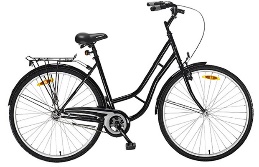 Nu fortsätter arbetet med att forsla bort gamla cyklar från de olika cykelrummen. Vi meddelar när vi kommer till ditt hus. Märk gärna upp era cyklar med namn och ert lgh-nummer.Soprummen
Vi ber vänligen än en gång att ni respekterar vad som får och inte får slängas i våra sopkärl.Ny information kommer att anslås i soprummen.Gemensamma utrymmenTänk på att inte ställa saker utanför lägenhetsförråd eller i källar-korridorer.Gårdsarbete som pågårRabatter och grönytor har besiktigats och arbete med att gör iordning pågår nu och fortsätter till våren.Vi kommer också att byta ut våra papperskorgar, komplettera med askkoppar mm.RenoveringMeddela styrelsen när ni skall göra större renovering i er lägenhet. Det är viktigt att följa de regler som beslutats och att göra arbetet fackmannamässigt. Det kan bli stora kostnader för medlemmen om något blir fel. Läs våra stadgar och regler.Anmälningsblankett finns på vår hemsida eller kom ner till vår expedition och hämta.HemförsäkringNi har väl tecknat tillägg till er hemförsäkring vad gäller bostadsrätt. Om inte kontakta ert försäkringsbolag så hjälper dom er.Ordinarie stämma 3 novemberStadgefrågan kommer då upp för ett andra beslut. Stadgarna ska på denna stämma antas med ¾ majoritet för att kunna ändras.